Publicado en Madrid el 06/05/2024 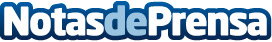 El Grupo Educativo European Open impulsa su expansión en Colombia con la alianza con la firma Talent HubEl CEO del Grupo European Open Jaime Medel y la CEO de la firma colombiana Talent Hub Laura Suarez suscriben un acuerdo de alianza para el impulso de la expansión de la firma educativa española en el ecosistema universitario, innovador y formativo de ColombiaDatos de contacto:Liliana MinayaRelaciones Institucionales674853553Nota de prensa publicada en: https://www.notasdeprensa.es/el-grupo-educativo-european-open-impulsa-su Categorias: Internacional Nacional Finanzas Educación Recursos humanos Formación profesional Universidades http://www.notasdeprensa.es